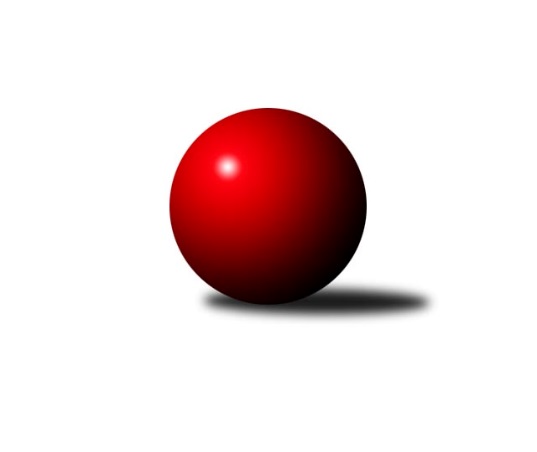 Č.14Ročník 2016/2017	10.6.2024 Krajský přebor KV 2016/2017Statistika 14. kolaTabulka družstev:		družstvo	záp	výh	rem	proh	skore	sety	průměr	body	plné	dorážka	chyby	1.	TJ Lomnice˝B˝	14	13	0	1	168 : 56 	(107.0 : 51.0)	2554	26	1769	785	33.6	2.	Jiskra Hazlov˝B˝	14	11	1	2	147 : 77 	(92.0 : 76.0)	2514	23	1737	778	39.2	3.	Sokol Teplá	14	10	0	4	136 : 88 	(97.0 : 71.0)	2554	20	1757	797	30.2	4.	Kuželky Aš˝B˝	14	9	0	5	146 : 78 	(104.0 : 64.0)	2550	18	1756	794	34.9	5.	Jiskra Šabina	13	8	0	5	123 : 85 	(87.5 : 68.5)	2497	16	1725	772	46.2	6.	Lokomotiva Cheb˝C˝	13	6	0	7	94 : 114 	(65.0 : 81.0)	2392	12	1678	714	47.3	7.	Slovan K.Vary˝B˝	14	4	3	7	104 : 120 	(74.0 : 82.0)	2437	11	1698	738	40.2	8.	TJ Lomnice˝C˝	13	4	1	8	92 : 116 	(66.5 : 79.5)	2408	9	1689	719	53.3	9.	SKK K.Vary˝B˝	13	4	1	8	85 : 123 	(72.0 : 84.0)	2453	9	1718	735	43.3	10.	TJ Jáchymov˝B˝	14	3	3	8	84 : 140 	(62.5 : 83.5)	2404	9	1690	715	43.2	11.	Lokomotiva Cheb˝D˝	13	3	2	8	77 : 131 	(62.0 : 94.0)	2367	8	1669	698	45.9	12.	SKK K.Vary˝C˝	13	0	1	12	40 : 168 	(50.5 : 105.5)	2357	1	1690	668	63.3Tabulka doma:		družstvo	záp	výh	rem	proh	skore	sety	průměr	body	maximum	minimum	1.	Kuželky Aš˝B˝	7	6	0	1	88 : 24 	(60.0 : 24.0)	2573	12	2642	2466	2.	TJ Lomnice˝B˝	7	6	0	1	78 : 34 	(52.0 : 22.0)	2502	12	2603	2428	3.	Sokol Teplá	7	6	0	1	68 : 44 	(47.5 : 36.5)	2613	12	2663	2553	4.	Jiskra Šabina	6	5	0	1	69 : 27 	(42.0 : 30.0)	2438	10	2514	2385	5.	Jiskra Hazlov˝B˝	7	5	0	2	73 : 39 	(47.0 : 37.0)	2576	10	2651	2526	6.	Lokomotiva Cheb˝C˝	6	5	0	1	63 : 33 	(38.5 : 33.5)	2506	10	2585	2371	7.	TJ Lomnice˝C˝	6	4	0	2	59 : 37 	(40.5 : 31.5)	2407	8	2469	2363	8.	Slovan K.Vary˝B˝	7	3	1	3	61 : 51 	(45.0 : 39.0)	2464	7	2525	2370	9.	TJ Jáchymov˝B˝	7	3	1	3	56 : 56 	(27.5 : 34.5)	2443	7	2547	2333	10.	SKK K.Vary˝B˝	7	3	1	3	53 : 59 	(42.5 : 41.5)	2434	7	2487	2389	11.	Lokomotiva Cheb˝D˝	7	2	2	3	50 : 62 	(39.5 : 44.5)	2498	6	2583	2423	12.	SKK K.Vary˝C˝	7	0	1	6	24 : 88 	(26.5 : 57.5)	2347	1	2436	2262Tabulka venku:		družstvo	záp	výh	rem	proh	skore	sety	průměr	body	maximum	minimum	1.	TJ Lomnice˝B˝	7	7	0	0	90 : 22 	(55.0 : 29.0)	2565	14	2640	2498	2.	Jiskra Hazlov˝B˝	7	6	1	0	74 : 38 	(45.0 : 39.0)	2504	13	2564	2433	3.	Sokol Teplá	7	4	0	3	68 : 44 	(49.5 : 34.5)	2542	8	2566	2487	4.	Kuželky Aš˝B˝	7	3	0	4	58 : 54 	(44.0 : 40.0)	2544	6	2651	2464	5.	Jiskra Šabina	7	3	0	4	54 : 58 	(45.5 : 38.5)	2507	6	2582	2391	6.	Slovan K.Vary˝B˝	7	1	2	4	43 : 69 	(29.0 : 43.0)	2432	4	2527	2363	7.	SKK K.Vary˝B˝	6	1	0	5	32 : 64 	(29.5 : 42.5)	2438	2	2546	2332	8.	Lokomotiva Cheb˝D˝	6	1	0	5	27 : 69 	(22.5 : 49.5)	2334	2	2414	2201	9.	Lokomotiva Cheb˝C˝	7	1	0	6	31 : 81 	(26.5 : 47.5)	2385	2	2462	2276	10.	TJ Jáchymov˝B˝	7	0	2	5	28 : 84 	(35.0 : 49.0)	2398	2	2477	2299	11.	TJ Lomnice˝C˝	7	0	1	6	33 : 79 	(26.0 : 48.0)	2409	1	2555	2311	12.	SKK K.Vary˝C˝	6	0	0	6	16 : 80 	(24.0 : 48.0)	2366	0	2416	2280Tabulka podzimní části:		družstvo	záp	výh	rem	proh	skore	sety	průměr	body	doma	venku	1.	TJ Lomnice˝B˝	11	11	0	0	140 : 36 	(84.0 : 38.0)	2556	22 	5 	0 	0 	6 	0 	0	2.	Jiskra Hazlov˝B˝	11	8	1	2	109 : 67 	(70.0 : 62.0)	2519	17 	4 	0 	2 	4 	1 	0	3.	Jiskra Šabina	11	8	0	3	113 : 63 	(78.0 : 54.0)	2503	16 	5 	0 	0 	3 	0 	3	4.	Kuželky Aš˝B˝	11	7	0	4	111 : 65 	(78.5 : 53.5)	2519	14 	5 	0 	1 	2 	0 	3	5.	Sokol Teplá	11	7	0	4	98 : 78 	(74.0 : 58.0)	2556	14 	5 	0 	1 	2 	0 	3	6.	Lokomotiva Cheb˝C˝	11	6	0	5	89 : 87 	(60.0 : 62.0)	2394	12 	5 	0 	1 	1 	0 	4	7.	TJ Lomnice˝C˝	11	4	1	6	86 : 90 	(59.5 : 62.5)	2414	9 	4 	0 	2 	0 	1 	4	8.	Slovan K.Vary˝B˝	11	3	2	6	78 : 98 	(63.5 : 68.5)	2428	8 	3 	1 	2 	0 	1 	4	9.	SKK K.Vary˝B˝	11	3	1	7	70 : 106 	(58.5 : 73.5)	2451	7 	2 	1 	2 	1 	0 	5	10.	TJ Jáchymov˝B˝	11	2	3	6	68 : 108 	(52.0 : 70.0)	2399	7 	2 	1 	2 	0 	2 	4	11.	Lokomotiva Cheb˝D˝	11	2	1	8	59 : 117 	(50.5 : 81.5)	2364	5 	1 	1 	3 	1 	0 	5	12.	SKK K.Vary˝C˝	11	0	1	10	35 : 141 	(43.5 : 88.5)	2357	1 	0 	1 	4 	0 	0 	6Tabulka jarní části:		družstvo	záp	výh	rem	proh	skore	sety	průměr	body	doma	venku	1.	Sokol Teplá	3	3	0	0	38 : 10 	(23.0 : 13.0)	2598	6 	1 	0 	0 	2 	0 	0 	2.	Jiskra Hazlov˝B˝	3	3	0	0	38 : 10 	(22.0 : 14.0)	2540	6 	1 	0 	0 	2 	0 	0 	3.	Kuželky Aš˝B˝	3	2	0	1	35 : 13 	(25.5 : 10.5)	2604	4 	1 	0 	0 	1 	0 	1 	4.	TJ Lomnice˝B˝	3	2	0	1	28 : 20 	(23.0 : 13.0)	2506	4 	1 	0 	1 	1 	0 	0 	5.	Lokomotiva Cheb˝D˝	2	1	1	0	18 : 14 	(11.5 : 12.5)	2532	3 	1 	1 	0 	0 	0 	0 	6.	Slovan K.Vary˝B˝	3	1	1	1	26 : 22 	(10.5 : 13.5)	2526	3 	0 	0 	1 	1 	1 	0 	7.	SKK K.Vary˝B˝	2	1	0	1	15 : 17 	(13.5 : 10.5)	2458	2 	1 	0 	1 	0 	0 	0 	8.	TJ Jáchymov˝B˝	3	1	0	2	16 : 32 	(10.5 : 13.5)	2480	2 	1 	0 	1 	0 	0 	1 	9.	Jiskra Šabina	2	0	0	2	10 : 22 	(9.5 : 14.5)	2437	0 	0 	0 	1 	0 	0 	1 	10.	TJ Lomnice˝C˝	2	0	0	2	6 : 26 	(7.0 : 17.0)	2395	0 	0 	0 	0 	0 	0 	2 	11.	SKK K.Vary˝C˝	2	0	0	2	5 : 27 	(7.0 : 17.0)	2362	0 	0 	0 	2 	0 	0 	0 	12.	Lokomotiva Cheb˝C˝	2	0	0	2	5 : 27 	(5.0 : 19.0)	2344	0 	0 	0 	0 	0 	0 	2 Zisk bodů pro družstvo:		jméno hráče	družstvo	body	zápasy	v %	dílčí body	sety	v %	1.	Petr Jedlička ml. 	Kuželky Aš˝B˝ 	24	/	12	(100%)		/		(%)	2.	Miroslav Knespl 	TJ Lomnice˝B˝ 	22	/	11	(100%)		/		(%)	3.	Jiří Beneš st. 	Jiskra Šabina 	22	/	13	(85%)		/		(%)	4.	Miroslav Budil 	Lokomotiva Cheb˝C˝ 	22	/	14	(79%)		/		(%)	5.	Ondřej Bína 	Jiskra Hazlov˝B˝ 	20	/	11	(91%)		/		(%)	6.	Zuzana Kožíšková 	TJ Lomnice˝B˝ 	20	/	13	(77%)		/		(%)	7.	Miroslava Poláčková 	Sokol Teplá 	20	/	13	(77%)		/		(%)	8.	Pavel Repčik 	Jiskra Hazlov˝B˝ 	19	/	14	(68%)		/		(%)	9.	Lucie Vajdíková 	TJ Lomnice˝B˝ 	18	/	14	(64%)		/		(%)	10.	Miroslav Pešťák 	Sokol Teplá 	18	/	14	(64%)		/		(%)	11.	Tereza Štursová 	TJ Lomnice˝B˝ 	16	/	11	(73%)		/		(%)	12.	Jaromír Valenta 	Sokol Teplá 	16	/	11	(73%)		/		(%)	13.	Luboš Axamský 	Sokol Teplá 	16	/	11	(73%)		/		(%)	14.	Jiří Flejšar 	TJ Lomnice˝C˝ 	16	/	12	(67%)		/		(%)	15.	Dagmar Jedličková 	Kuželky Aš˝B˝ 	16	/	12	(67%)		/		(%)	16.	Jana Komancová 	Jiskra Hazlov˝B˝ 	16	/	12	(67%)		/		(%)	17.	Gerhard Brandl 	Jiskra Šabina 	16	/	13	(62%)		/		(%)	18.	Pavel Schubert 	Lokomotiva Cheb˝D˝ 	16	/	13	(62%)		/		(%)	19.	Vladislav Urban 	Kuželky Aš˝B˝ 	15	/	10	(75%)		/		(%)	20.	Pavel Feksa 	Lokomotiva Cheb˝D˝ 	15	/	14	(54%)		/		(%)	21.	Martina Pospíšilová 	Kuželky Aš˝B˝ 	14	/	10	(70%)		/		(%)	22.	Josef Volf 	TJ Lomnice˝C˝ 	14	/	10	(70%)		/		(%)	23.	Pavel Kučera 	Jiskra Šabina 	14	/	11	(64%)		/		(%)	24.	Rudolf Štěpanovský 	TJ Lomnice˝B˝ 	14	/	12	(58%)		/		(%)	25.	Zdeněk Loveček 	SKK K.Vary˝B˝ 	14	/	13	(54%)		/		(%)	26.	Eva Nováčková 	Lokomotiva Cheb˝C˝ 	14	/	13	(54%)		/		(%)	27.	Jana Hamrová 	Lokomotiva Cheb˝C˝ 	14	/	14	(50%)		/		(%)	28.	Jaromír Černý 	Jiskra Šabina 	13	/	12	(54%)		/		(%)	29.	Věra Martincová 	TJ Lomnice˝B˝ 	12	/	10	(60%)		/		(%)	30.	Johannes Luster 	Slovan K.Vary˝B˝ 	12	/	10	(60%)		/		(%)	31.	Štefan Mrenica 	TJ Jáchymov˝B˝ 	12	/	11	(55%)		/		(%)	32.	Václav Zeman 	SKK K.Vary˝B˝ 	12	/	12	(50%)		/		(%)	33.	Jiří Beneš ml.	Jiskra Šabina 	12	/	12	(50%)		/		(%)	34.	Jiří Jaroš 	Lokomotiva Cheb˝D˝ 	12	/	13	(46%)		/		(%)	35.	Vladimír Maxa 	TJ Jáchymov˝B˝ 	12	/	13	(46%)		/		(%)	36.	David Repčik 	Jiskra Hazlov˝B˝ 	12	/	13	(46%)		/		(%)	37.	Vladimír Veselý st.	Kuželky Aš˝B˝ 	11	/	10	(55%)		/		(%)	38.	Zdeňka Zmeškalová 	Slovan K.Vary˝B˝ 	11	/	11	(50%)		/		(%)	39.	Petr Lidmila 	TJ Lomnice˝C˝ 	11	/	13	(42%)		/		(%)	40.	Vladimír Krýsl 	Lokomotiva Cheb˝C˝ 	11	/	14	(39%)		/		(%)	41.	Miroslava Boková 	Sokol Teplá 	10	/	7	(71%)		/		(%)	42.	Ladislav Urban 	SKK K.Vary˝C˝ 	10	/	8	(63%)		/		(%)	43.	František Mazák ml.	Kuželky Aš˝B˝ 	10	/	9	(56%)		/		(%)	44.	Martin Bezouška 	TJ Jáchymov˝B˝ 	10	/	9	(56%)		/		(%)	45.	Pavel Repčik 	Jiskra Hazlov˝B˝ 	10	/	10	(50%)		/		(%)	46.	Václav Veselý 	Kuželky Aš˝B˝ 	10	/	10	(50%)		/		(%)	47.	Roman Bláha 	Jiskra Šabina 	10	/	12	(42%)		/		(%)	48.	Lubomír Hromada 	TJ Lomnice˝C˝ 	10	/	12	(42%)		/		(%)	49.	Václav Čechura 	SKK K.Vary˝B˝ 	10	/	13	(38%)		/		(%)	50.	Ivana Nová 	TJ Jáchymov˝B˝ 	8	/	5	(80%)		/		(%)	51.	Michal Hric 	Lokomotiva Cheb˝D˝ 	8	/	5	(80%)		/		(%)	52.	Andrea Špačková 	Jiskra Hazlov˝B˝ 	8	/	8	(50%)		/		(%)	53.	Václav Vieweg 	Kuželky Aš˝B˝ 	8	/	8	(50%)		/		(%)	54.	Robert Žalud 	Slovan K.Vary˝B˝ 	8	/	9	(44%)		/		(%)	55.	Lukáš Kožíšek 	TJ Lomnice˝B˝ 	8	/	9	(44%)		/		(%)	56.	Václav Šnajdr 	SKK K.Vary˝B˝ 	8	/	9	(44%)		/		(%)	57.	František Průša 	Slovan K.Vary˝B˝ 	8	/	11	(36%)		/		(%)	58.	Martina Sobotková 	SKK K.Vary˝B˝ 	8	/	11	(36%)		/		(%)	59.	Jiří Gabriško 	SKK K.Vary˝B˝ 	8	/	12	(33%)		/		(%)	60.	Miroslav Špaček 	SKK K.Vary˝C˝ 	8	/	12	(33%)		/		(%)	61.	Pavel Pokorný 	Lokomotiva Cheb˝C˝ 	8	/	12	(33%)		/		(%)	62.	Daniela Stašová 	Slovan K.Vary˝B˝ 	8	/	13	(31%)		/		(%)	63.	Helena Gladavská 	Lokomotiva Cheb˝D˝ 	8	/	13	(31%)		/		(%)	64.	Jiří Velek 	Sokol Teplá 	8	/	14	(29%)		/		(%)	65.	Vladimír Čermák 	SKK K.Vary˝B˝ 	7	/	7	(50%)		/		(%)	66.	Petr Málek 	Lokomotiva Cheb˝C˝ 	7	/	13	(27%)		/		(%)	67.	Petr Bohmann 	Jiskra Hazlov˝B˝ 	6	/	3	(100%)		/		(%)	68.	Tomáš Beck ml.	Slovan K.Vary˝B˝ 	6	/	4	(75%)		/		(%)	69.	Petr Beseda 	Slovan K.Vary˝B˝ 	6	/	5	(60%)		/		(%)	70.	Albert Kupčík 	TJ Lomnice˝C˝ 	6	/	6	(50%)		/		(%)	71.	Jaroslava Šnajdrová 	SKK K.Vary˝C˝ 	6	/	10	(30%)		/		(%)	72.	Jiří Šeda 	TJ Jáchymov˝B˝ 	6	/	11	(27%)		/		(%)	73.	Josef Zvěřina 	TJ Lomnice˝C˝ 	6	/	11	(27%)		/		(%)	74.	Pavel Bránický 	Jiskra Hazlov˝B˝ 	4	/	2	(100%)		/		(%)	75.	Marcel Toužimský 	Slovan K.Vary˝B˝ 	4	/	2	(100%)		/		(%)	76.	Jiří Šafr 	Slovan K.Vary˝B˝ 	4	/	2	(100%)		/		(%)	77.	Tomáš Janušík 	TJ Lomnice˝B˝ 	4	/	2	(100%)		/		(%)	78.	Zdeněk Hlavatý 	TJ Jáchymov˝B˝ 	4	/	5	(40%)		/		(%)	79.	Petr Janda 	TJ Lomnice˝C˝ 	4	/	5	(40%)		/		(%)	80.	Jan Mandák 	Sokol Teplá 	4	/	8	(25%)		/		(%)	81.	Blanka Pešková 	SKK K.Vary˝C˝ 	4	/	9	(22%)		/		(%)	82.	Luděk Štác 	TJ Jáchymov˝B˝ 	4	/	12	(17%)		/		(%)	83.	Jan Sázel 	SKK K.Vary˝C˝ 	3	/	3	(50%)		/		(%)	84.	Karoline Utikalová 	Jiskra Hazlov˝B˝ 	2	/	1	(100%)		/		(%)	85.	Tomáš Hervert 	TJ Lomnice˝B˝ 	2	/	1	(100%)		/		(%)	86.	Martin Schmitt 	Sokol Teplá 	2	/	1	(100%)		/		(%)	87.	Václav Strnad 	Lokomotiva Cheb˝D˝ 	2	/	1	(100%)		/		(%)	88.	Jitka Laudátová 	Kuželky Aš˝B˝ 	2	/	1	(100%)		/		(%)	89.	Vladimír Mišánek 	Kuželky Aš˝B˝ 	2	/	1	(100%)		/		(%)	90.	Petr Šimáček 	TJ Lomnice˝C˝ 	2	/	1	(100%)		/		(%)	91.	Luboš Kratochvíl 	TJ Jáchymov˝B˝ 	2	/	1	(100%)		/		(%)	92.	Eduard Seidl 	Jiskra Šabina 	2	/	1	(100%)		/		(%)	93.	Rudolf Schmmer 	TJ Lomnice˝C˝ 	2	/	1	(100%)		/		(%)	94.	Tomáš Seidl 	Jiskra Šabina 	2	/	1	(100%)		/		(%)	95.	Vítězslav Vodehnal 	SKK K.Vary˝B˝ 	2	/	2	(50%)		/		(%)	96.	Jitka Jaloševská 	Sokol Teplá 	2	/	2	(50%)		/		(%)	97.	Pavel Boháč 	SKK K.Vary˝B˝ 	2	/	2	(50%)		/		(%)	98.	Vlastimil Čegan 	TJ Jáchymov˝B˝ 	2	/	2	(50%)		/		(%)	99.	Hana Makarová 	TJ Jáchymov˝B˝ 	2	/	2	(50%)		/		(%)	100.	Kateřina Hlaváčová 	Slovan K.Vary˝B˝ 	2	/	4	(25%)		/		(%)	101.	Blanka Martínková 	SKK K.Vary˝C˝ 	2	/	4	(25%)		/		(%)	102.	Pavel Pazdera 	SKK K.Vary˝C˝ 	2	/	9	(11%)		/		(%)	103.	Daniel Hussar 	Lokomotiva Cheb˝D˝ 	2	/	10	(10%)		/		(%)	104.	Jan Adam 	Lokomotiva Cheb˝D˝ 	2	/	11	(9%)		/		(%)	105.	Josef Vančo 	SKK K.Vary˝C˝ 	2	/	12	(8%)		/		(%)	106.	Jiří Flejsar 	TJ Lomnice˝C˝ 	1	/	1	(50%)		/		(%)	107.	Jiří Mitáček st.	SKK K.Vary˝C˝ 	1	/	3	(17%)		/		(%)	108.	JIŘÍ Hojsák 	Slovan K.Vary˝B˝ 	1	/	4	(13%)		/		(%)	109.	Monika Maňenová 	TJ Lomnice˝B˝ 	0	/	1	(0%)		/		(%)	110.	Pavel Pešek 	Jiskra Šabina 	0	/	1	(0%)		/		(%)	111.	Miroslav Handšuh 	Slovan K.Vary˝B˝ 	0	/	1	(0%)		/		(%)	112.	Libuše Korbelová 	TJ Lomnice˝C˝ 	0	/	1	(0%)		/		(%)	113.	Zdeněk Chvátal 	TJ Lomnice˝C˝ 	0	/	1	(0%)		/		(%)	114.	Petra Svobodová ml. 	Lokomotiva Cheb˝D˝ 	0	/	1	(0%)		/		(%)	115.	Růžena Kovačíková 	TJ Lomnice˝C˝ 	0	/	2	(0%)		/		(%)	116.	Jiří Matoušek 	Lokomotiva Cheb˝D˝ 	0	/	2	(0%)		/		(%)	117.	Vladimír Lukeš 	TJ Jáchymov˝B˝ 	0	/	2	(0%)		/		(%)	118.	Irena Balcarová 	SKK K.Vary˝C˝ 	0	/	2	(0%)		/		(%)	119.	Jiří Kočan 	SKK K.Vary˝B˝ 	0	/	2	(0%)		/		(%)	120.	Marek Zvěřina 	Jiskra Šabina 	0	/	2	(0%)		/		(%)	121.	Michaela Čejková 	Slovan K.Vary˝B˝ 	0	/	2	(0%)		/		(%)	122.	Michal Hric 	Lokomotiva Cheb˝C˝ 	0	/	2	(0%)		/		(%)	123.	Václav Flusser 	Sokol Teplá 	0	/	3	(0%)		/		(%)	124.	Ivan Rambousek 	Lokomotiva Cheb˝C˝ 	0	/	3	(0%)		/		(%)	125.	František Živný 	TJ Jáchymov˝B˝ 	0	/	5	(0%)		/		(%)	126.	Miroslava Utikalová 	Jiskra Hazlov˝B˝ 	0	/	5	(0%)		/		(%)Průměry na kuželnách:		kuželna	průměr	plné	dorážka	chyby	výkon na hráče	1.	Sokol Teplá, 1-4	2579	1774	805	35.0	(429.9)	2.	Hazlov, 1-4	2537	1742	794	40.4	(422.8)	3.	Lokomotiva Cheb, 1-2	2496	1726	769	38.0	(416.1)	4.	Kuželky Aš, 1-4	2492	1725	767	41.9	(415.4)	5.	Jáchymov, 1-2	2440	1710	730	40.2	(406.8)	6.	Karlovy Vary, 1-4	2429	1708	720	48.6	(404.9)	7.	Lomnice, 1-4	2427	1705	721	49.6	(404.5)	8.	TJ Šabina, 1-2	2421	1699	721	46.5	(403.6)Nejlepší výkony na kuželnách:Sokol Teplá, 1-4Sokol Teplá	2663	3. kolo	Miroslava Boková 	Sokol Teplá	511	3. koloSokol Teplá	2659	13. kolo	Jan Mandák 	Sokol Teplá	488	8. koloKuželky Aš˝B˝	2651	13. kolo	Pavel Kučera 	Jiskra Šabina	486	8. koloTJ Lomnice˝B˝	2640	10. kolo	Miroslava Boková 	Sokol Teplá	481	1. koloSokol Teplá	2635	8. kolo	Miroslava Boková 	Sokol Teplá	465	13. koloSokol Teplá	2618	1. kolo	František Průša 	Slovan K.Vary˝B˝	464	7. koloSokol Teplá	2603	10. kolo	Miroslav Pešťák 	Sokol Teplá	464	13. koloJiskra Šabina	2582	8. kolo	Miroslav Knespl 	TJ Lomnice˝B˝	463	10. koloSokol Teplá	2561	4. kolo	Petr Jedlička ml. 	Kuželky Aš˝B˝	462	13. koloTJ Lomnice˝C˝	2555	4. kolo	Miroslav Špaček 	SKK K.Vary˝C˝	460	3. koloHazlov, 1-4Jiskra Hazlov˝B˝	2651	13. kolo	Pavel Bránický 	Jiskra Hazlov˝B˝	487	13. koloTJ Lomnice˝B˝	2607	3. kolo	Andrea Špačková 	Jiskra Hazlov˝B˝	485	11. koloJiskra Hazlov˝B˝	2606	5. kolo	Pavel Repčik 	Jiskra Hazlov˝B˝	480	9. koloJiskra Hazlov˝B˝	2587	6. kolo	Andrea Špačková 	Jiskra Hazlov˝B˝	476	5. koloJiskra Hazlov˝B˝	2580	9. kolo	Jana Komancová 	Jiskra Hazlov˝B˝	463	9. koloJiskra Šabina	2561	1. kolo	Ondřej Bína 	Jiskra Hazlov˝B˝	463	6. koloSokol Teplá	2559	5. kolo	Zdeněk Loveček 	SKK K.Vary˝B˝	457	6. koloJiskra Hazlov˝B˝	2549	3. kolo	Ondřej Bína 	Jiskra Hazlov˝B˝	457	3. koloSKK K.Vary˝B˝	2546	6. kolo	Pavel Repčik 	Jiskra Hazlov˝B˝	455	1. koloJiskra Hazlov˝B˝	2536	11. kolo	Miroslav Knespl 	TJ Lomnice˝B˝	454	3. koloLokomotiva Cheb, 1-2Lokomotiva Cheb˝C˝	2585	10. kolo	Miroslav Budil 	Lokomotiva Cheb˝C˝	482	10. koloLokomotiva Cheb˝D˝	2583	9. kolo	Michal Hric 	Lokomotiva Cheb˝D˝	468	9. koloJiskra Šabina	2564	10. kolo	Miroslav Budil 	Lokomotiva Cheb˝C˝	466	5. koloSokol Teplá	2539	11. kolo	Blanka Pešková 	SKK K.Vary˝C˝	465	5. koloLokomotiva Cheb˝D˝	2537	13. kolo	Jana Hamrová 	Lokomotiva Cheb˝C˝	464	8. koloLokomotiva Cheb˝D˝	2535	12. kolo	Miroslav Budil 	Lokomotiva Cheb˝C˝	461	6. koloTJ Lomnice˝B˝	2533	1. kolo	Pavel Kučera 	Jiskra Šabina	459	10. koloLokomotiva Cheb˝D˝	2528	14. kolo	Miroslav Budil 	Lokomotiva Cheb˝C˝	459	3. koloLokomotiva Cheb˝C˝	2528	8. kolo	Václav Strnad 	Lokomotiva Cheb˝D˝	456	14. koloLokomotiva Cheb˝C˝	2528	6. kolo	Pavel Schubert 	Lokomotiva Cheb˝D˝	455	13. koloKuželky Aš, 1-4Kuželky Aš˝B˝	2642	14. kolo	Petr Jedlička ml. 	Kuželky Aš˝B˝	480	1. koloKuželky Aš˝B˝	2614	10. kolo	Petr Jedlička ml. 	Kuželky Aš˝B˝	472	14. koloKuželky Aš˝B˝	2599	8. kolo	Vladimír Veselý st.	Kuželky Aš˝B˝	471	4. koloKuželky Aš˝B˝	2581	4. kolo	Petr Jedlička ml. 	Kuželky Aš˝B˝	470	8. koloKuželky Aš˝B˝	2575	2. kolo	Petr Jedlička ml. 	Kuželky Aš˝B˝	464	10. koloJiskra Hazlov˝B˝	2564	7. kolo	David Repčik 	Jiskra Hazlov˝B˝	461	7. koloSokol Teplá	2543	2. kolo	Petr Jedlička ml. 	Kuželky Aš˝B˝	459	2. koloKuželky Aš˝B˝	2533	7. kolo	Dagmar Jedličková 	Kuželky Aš˝B˝	458	2. koloKuželky Aš˝B˝	2466	1. kolo	František Mazák ml.	Kuželky Aš˝B˝	456	14. koloLokomotiva Cheb˝C˝	2437	4. kolo	Miroslav Pešťák 	Sokol Teplá	456	2. koloJáchymov, 1-2Sokol Teplá	2557	9. kolo	Zdeněk Hlavatý 	TJ Jáchymov˝B˝	456	14. koloTJ Jáchymov˝B˝	2547	14. kolo	Ivana Nová 	TJ Jáchymov˝B˝	450	2. koloTJ Jáchymov˝B˝	2498	9. kolo	Martin Bezouška 	TJ Jáchymov˝B˝	446	6. koloTJ Lomnice˝B˝	2498	6. kolo	Luboš Axamský 	Sokol Teplá	442	9. koloJiskra Hazlov˝B˝	2476	2. kolo	Ivana Nová 	TJ Jáchymov˝B˝	442	14. koloJiskra Šabina	2465	14. kolo	Ivana Nová 	TJ Jáchymov˝B˝	440	11. koloTJ Jáchymov˝B˝	2448	2. kolo	Gerhard Brandl 	Jiskra Šabina	440	14. koloTJ Jáchymov˝B˝	2427	11. kolo	Jaromír Valenta 	Sokol Teplá	440	9. koloTJ Jáchymov˝B˝	2407	6. kolo	Miroslava Poláčková 	Sokol Teplá	440	9. koloTJ Jáchymov˝B˝	2333	5. kolo	Luděk Štác 	TJ Jáchymov˝B˝	434	9. koloKarlovy Vary, 1-4TJ Lomnice˝B˝	2567	13. kolo	Petr Bohmann 	Jiskra Hazlov˝B˝	483	10. koloSokol Teplá	2566	12. kolo	Petr Jedlička ml. 	Kuželky Aš˝B˝	468	12. koloTJ Lomnice˝B˝	2556	7. kolo	Václav Zeman 	SKK K.Vary˝B˝	459	4. koloJiskra Šabina	2552	7. kolo	Vladimír Veselý st.	Kuželky Aš˝B˝	459	6. koloJiskra Hazlov˝B˝	2549	10. kolo	Václav Čechura 	SKK K.Vary˝B˝	456	11. koloSlovan K.Vary˝B˝	2525	13. kolo	Lucie Vajdíková 	TJ Lomnice˝B˝	454	7. koloKuželky Aš˝B˝	2520	12. kolo	Zdeňka Zmeškalová 	Slovan K.Vary˝B˝	451	6. koloKuželky Aš˝B˝	2519	6. kolo	Pavel Boháč 	SKK K.Vary˝B˝	450	14. koloSlovan K.Vary˝B˝	2519	6. kolo	Daniela Stašová 	Slovan K.Vary˝B˝	450	10. koloTJ Lomnice˝B˝	2514	8. kolo	Johannes Luster 	Slovan K.Vary˝B˝	449	10. koloLomnice, 1-4TJ Lomnice˝B˝	2603	5. kolo	Ondřej Bína 	Jiskra Hazlov˝B˝	463	14. koloTJ Lomnice˝B˝	2576	4. kolo	Zuzana Kožíšková 	TJ Lomnice˝B˝	461	12. koloJiskra Hazlov˝B˝	2536	14. kolo	Lucie Vajdíková 	TJ Lomnice˝B˝	458	5. koloKuželky Aš˝B˝	2533	3. kolo	Petr Jedlička ml. 	Kuželky Aš˝B˝	457	9. koloTJ Lomnice˝B˝	2525	9. kolo	Miroslav Knespl 	TJ Lomnice˝B˝	451	4. koloKuželky Aš˝B˝	2517	9. kolo	Pavel Repčik 	Jiskra Hazlov˝B˝	449	14. koloTJ Lomnice˝B˝	2484	11. kolo	Jana Komancová 	Jiskra Hazlov˝B˝	449	8. koloTJ Lomnice˝C˝	2469	6. kolo	Lucie Vajdíková 	TJ Lomnice˝B˝	448	11. koloTJ Lomnice˝B˝	2461	14. kolo	Petr Jedlička ml. 	Kuželky Aš˝B˝	446	3. koloJiskra Hazlov˝B˝	2453	8. kolo	Václav Vieweg 	Kuželky Aš˝B˝	444	9. koloTJ Šabina, 1-2Jiskra Šabina	2514	5. kolo	Vladimír Maxa 	TJ Jáchymov˝B˝	475	3. koloKuželky Aš˝B˝	2499	5. kolo	Jaromír Černý 	Jiskra Šabina	449	5. koloJiskra Šabina	2457	3. kolo	Gerhard Brandl 	Jiskra Šabina	438	11. koloJiskra Šabina	2451	11. kolo	Petr Bohmann 	Jiskra Hazlov˝B˝	438	12. koloTJ Jáchymov˝B˝	2438	3. kolo	Pavel Bránický 	Jiskra Hazlov˝B˝	433	12. koloJiskra Hazlov˝B˝	2433	12. kolo	Vladislav Urban 	Kuželky Aš˝B˝	430	5. koloJiskra Šabina	2414	9. kolo	Ondřej Bína 	Jiskra Hazlov˝B˝	430	12. koloJiskra Šabina	2409	12. kolo	Vladimír Veselý st.	Kuželky Aš˝B˝	429	5. koloJiskra Šabina	2385	6. kolo	Gerhard Brandl 	Jiskra Šabina	429	5. koloSlovan K.Vary˝B˝	2372	11. kolo	Jiří Šeda 	TJ Jáchymov˝B˝	428	3. koloČetnost výsledků:	8.0 : 8.0	6x	6.0 : 10.0	7x	5.0 : 11.0	1x	4.0 : 12.0	10x	3.0 : 13.0	2x	2.0 : 14.0	6x	16.0 : 0.0	2x	14.0 : 2.0	14x	13.0 : 3.0	4x	12.0 : 4.0	14x	11.0 : 5.0	1x	10.0 : 6.0	13x	0.0 : 16.0	1x